National 5 - Trampolining Course Revision NotesIn each practical activity you will work through the cycle of analysis below -1. Collect data on performance using the relevant method of data collection for the chosen factor.2. Analyse the results from your method of data collection to identify your strengths and weaknesses.3. Plan a relevant PDP (Training Programme) to work on your identified weakness.4. Carry out your PDP within your practical lessons to improve your performance within the activity.5. Monitor and evaluate the success of the training programme to make    sure that it is working. PHYSICAL FACTOR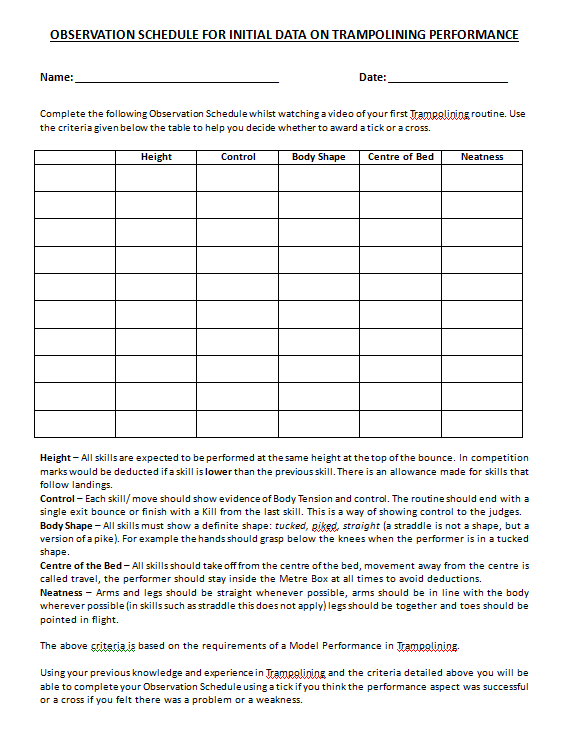 PHYSICAL FACTOREMOTIONAL FACTOR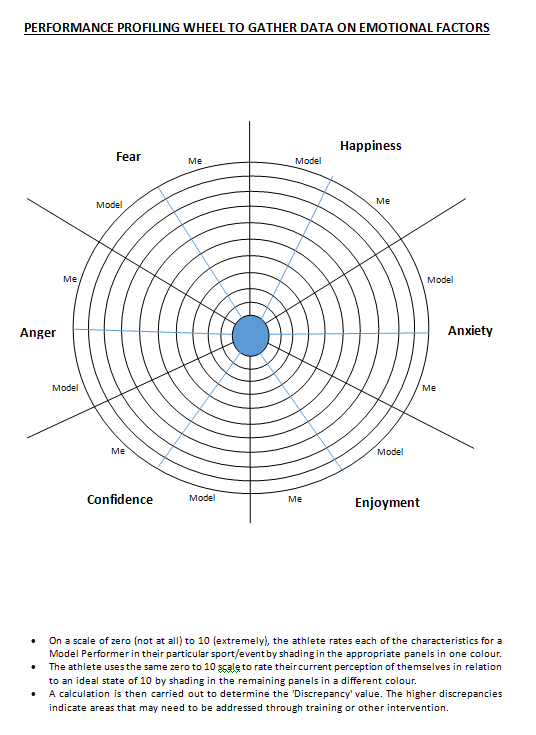 EMOTIONAL FACTORMENTALEMOTIONALPHYSICALSOCIALConcentrationDecision MakingMotivationLevel of ArousalAngerFearAnxietyConfidence
DeterminationResilienceSKILLSSwivel HipsBack LandingFront LandingTuckFull Twist FITNESSFlexibilityPowerMuscular EnduranceCore StabilityCommunicationRoles & ResponsibilitiesCooperationTeamworkEtiquetteMethod of Data Collection =            Observation Schedule with VideoGradual Build Up  (Breaking a complex or dangerous skill down into stages)Method of Data Collection =            Performance Profiling WheelMental Rehearsal (Creating a successful image in your head about performance)Positive Self-Talk (Saying positive statements to yourself in your head)